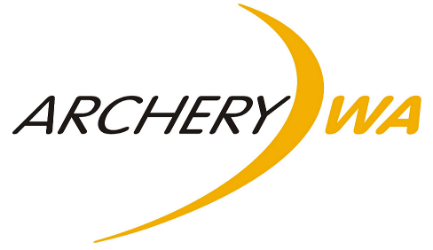 State Team Selection CriteriaTo be considered for selection for Youth State Team or Senior State Team applicants must meet the following criteria.Applicants need to be active members at events held in WA and be financial members of Archery WA and an affiliated WA Club. Any division (bow type) will be eligible for selection to the State Team. The Youth Team includes U14, U16, U18 and U21 classes and the Senior Team includes Open, 50+, 60+ and 70+ classes. At the discretion of the Selection Panel, archers who are in the U14, U16, U18 and U21 classes may be included in the Senior State Team.Submission of qualifying scores of 2 x target scores and 1 x field score for Field Teams and 3 x target scores for Target Teams are required to be submitted by the closing date, to the AWA Development Officer. These scores must have been shot within the last 12 months.For Senior State TeamThe qualifying scores have to meet a minimum Red classification. Scores can be shot at QREs (maximum of 2), State Tournaments, Interstate Tournaments, or International Tournaments. No club scores are permitted. For Junior State TeamThe qualifying scores have to meet a minimum Red classification if shot at QRE’s (no maximum), State Tournaments, Interstate Tournaments, or International Tournaments.The qualifying scores have to meet a minimum Gold classification if shot at a club event (maximum of 2) held under Archery Australia shooting conditions. Top 4 people will be placed into the team, any division with more than 4 archers applying reserves may be considered. The Executive Committee will appoint 3 people to the selection panel. This will include the State Recorder, Development Officer and one other. The teams will be selected 3 months prior to the event where possible.Team Members will receive a reimbursement* for the entry fee and a State Team uniform as appropriate. Once selected, team members will commit to any training that is required from the Selection Committee, Appointed Coaches and/or Team Managers. Failure to comply with this policy is grounds for removal from the State Team at the discretion of the Selection Panel.*Reimbursement is only valid if the athlete competes at the event.